Relatório - Pesquisa de preço de medicamentos Campina Grandesetembro - 2021© 2021. Fundo Municipal de Defesa de Direitos Difusos (PROCON de Campina Grande/PB)É permitida a reprodução parcial ou total desta obra, desde que citada a fonte. EXPEDIENTESaúde 
Relatório da Pesquisa de Preços Medicamentos para o mês de setembro
Ano 2021Fundo Municipal de Defesa de Direitos Difusos
PROCON de Campina Grande/PB
Rua Prefeito Ernani Lauritzen, 226 – Centro
CEP: 58400-133 – Campina Grande/PB
Tel.: 151. Site: http://procon.campinagrande.pb.gov.br/Prefeito do Município de Campina Grande/PBBruno Cunha LimaVice-prefeito do Município de Campina Grande/PBLucas RibeiroProcuradoria Geral do MunicípioAécio MeloCoordenador Executivo do Procon de Campina Grande – PBSaulo Muniz de LimaElaboração de Conteúdo:Saulo Muniz de LimaCoordenador Executivo do Procon de Campina Grande – PB
Pesquisa de Campo e Estatística:Pesquisador estagiário: Gabriel Messias Santana PeixotoOrientador: Ricardo Alves de OlindaDepartamento de Estatística- UEPBCCT- Centro de Ciência e TecnologiaCoordenadora de Campo: Ana Cláudia Carneiro Chaves
Motorista: José Miguel e AntônioProjeto Gráfico e DiagramaçãoProjeto Gráfico e DiagramaçãoAssessoria de Comunicação - Jornalista Eliane França DRT/PB 2000SUMÁRIO1. ApresentaçãoA equipe de Pesquisa de Campo e Estatística do Fundo Municipal de Defesa de Direitos Difusos (PROCON) de Campina Grande/PB em parceria com o Departamento de Estatística da Universidade Estadual da Paraíba (UEPB) realizou uma pesquisa comparativa de preço de alguns medicamentos que são mais usados pelo consumidor campinense. O levantamento de preços ocorreu no dia 30 de setembro em 7 farmácias e drogarias da cidade. Foram pesquisados 36 medicamentos, sendo 18 de marca e 18 genéricos. 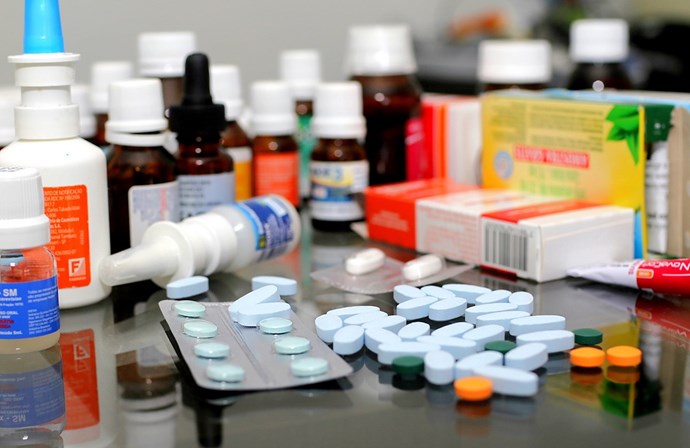 Durante a pesquisa observou-se que algumas farmácias ofereciam descontos consideráveis ao consumidor, caso este fizesse cadastro na loja, credita-se a isto a existência de algumas variações muito altas de preços.Com base na diversidade de política de preços adotada pelos diversos estabelecimentos e para que fosse possível o comparativo, foram adotados os seguintes parâmetros para o levantamento:• A coleta de dados ocorreu pessoalmente em lojas físicas da cidade (farmácia/drogaria);• Foram pesquisados apenas medicamentos de referência e os genéricos de menor preço encontrado no estabelecimento no dia da coleta;• Foram utilizados como critério o “preço com desconto máximo para o cliente comum”, independe da exigência de cadastro do consumidor. Compreende-se como cliente comum aquele que não possui nenhuma condição especial (aposentado, empresas, planos de saúde conveniados, etc.);Para análise científica foi utilizada a Estatística Descritiva, que é um ramo da estatística que aplica várias técnicas para descrever e sumarizar um conjunto de dados. E para o tratamento dos dados e análises dos resultados foi utilizado a Planilha eletrônica. E o plano de amostragem utilizado foi o não probabilístico, portanto, as análises feitas são apenas para os estabelecimentos visitados, ou seja, não se pode generalizar como sendo a realidade para toda a cidade.Seguem os endereços dos estabelecimentos amostrados:Varejão São Luiz popular R. Francisco Lopes de Almeida, 250 - Cruzeiro;MEDFARMA- Av. Pres. Juscelino Kubitschek, 1502 - Jardim Quarenta;Red pharma -  Av. Alm. Barroso, 1728 Cruzeiro;Farmácias Pag Menos - Av. Mal. Floriano Peixoto, 870 – Centro;Drogasil – R. Siqueira Campos, 540 – Prata;Rede Verissimo Extra – Av. Pref. Severino Bezerra Cabral – Catolé;Varejão São Luiz – Av. Almirante Barroso, 18 – Cruzeiro;O Procon de Campina Grande informa ainda que os preços dos medicamentos necessitam de aprovação da Câmara de Regulação do Mercado de Medicamentos (CMED), órgão interministerial responsável pela regulação econômica do mercado de medicamentos no Brasil. Sendo que os reajustes dos medicamentos ocorrem anualmente. O último reajuste ocorreu em março de 2021, por meio da Resolução nº 1, de 31/03/2021 da CMED, que dispõe sobre a forma de definição do Preço do Fabricante (PF) e do Preço Máximo ao Consumidor (PMC) dos medicamentos, estabelece a forma de apresentação do Relatório de Comercialização à CMED, disciplina a publicidade dos preços dos produtos farmacêuticos e define as margens de comercialização desses produtos.A seguir estão alguns resultados da pesquisa, vale lembrar que o objetivo deste material é esclarecer ao público e que os seus resultados não poderão ser utilizados para fins publicitários.Entre os medicamentos de referência, as maiores diferenças encontradas foram: Tabela 1: Variação percentual entre o menor e o maior preço (setembro/2021). Fonte: PROCON Municipal de Campina Grande-PB.Entre os medicamentos genéricos, as maiores diferenças de preço encontradas foram:Tabela 2: Variação percentual entre o menor e o maior preço (setembro/2021). Fonte: PROCON Municipal de Campina Grande-PB.As variações dos preços nos medicamentos genéricos são altas por conta dos laboratórios que variam de uma farmácia para a outra.Comparando-se os preços médios dos genéricos com os de referência de mesma apresentação, constatou-se que, em média, os medicamentos genéricos são 64,24 % mais baratos do que os de referência, o que pode representar uma grande economia para o bolso do consumidor. Confira a planilha com o resultado de toda a pesquisa:Dia da coleta: 30/09/2021NT - Não temVar menorXmaior - Variação entre o menor e o maior preço do mesmo produtoVar genXmarca - Variação entre o preço do produto genérico comparado com o produto de marcaApresentação4Relação dos estabelecimentos5Resultado da pesquisa7Medicamentos Apresentação Menor Preço (R$)Maior Preço(R$)Preço médio (R$)Variação (%)ARADOIS50 mg - 30 comprimidosR$ 10,00R$ 47,28R$ 23,75372,80%GLIFAGE500 mg - 30 comprimidosR$ 7,60R$ 20,99R$ 17,70176,18%Medicamentos Apresentação Menor Preço (R$)Maior Preço(R$)Preço médio (R$)Variação (%)ÁCIDO MEFENÂMICO500 mg - 24 comprimidosR$ 3,60R$ 20,00R$ 14,20455,56%ATENOLOL25 mg - 30 comprimidosR$ 2,40R$ 9,70R$ 4,52304,17%Pesquisa de Preços - MedicamentosPesquisa de Preços - MedicamentosPesquisa de Preços - MedicamentosPesquisa de Preços - MedicamentosPesquisa de Preços - MedicamentosPesquisa de Preços - MedicamentosPesquisa de Preços - MedicamentosPesquisa de Preços - MedicamentosPesquisa de Preços - MedicamentosPesquisa de Preços - MedicamentosPesquisa de Preços - MedicamentosMEDICAMENTOSAPRESENTAÇÃOMARCALABORATÓRIORede VeríssimoVarejão São LuizSão Luiz PopularFarmácia RedepharmaDrogasilFarmácias Pague MenosMEDDARMAÁCIDO MEFENÂMICO500 mg - 24 comprimidosPONSTAN NT  R$       29,00  R$       31,30  R$       28,40  R$       29,60  R$       28,05  NT ÁCIDO MEFENÂMICO500 mg - 24 comprimidosGENÉRICOmedley/ems/germed R$       20,00  R$       12,00  R$       14,99  R$       16,80  R$       16,00  R$          3,60  R$       16,00 ATENOLOL25 mg - 30 comprimidosABLOK R$       12,35  NT  R$         7,30  R$       11,20  R$       11,09  R$       11,05  R$       11,62 ATENOLOL25 mg - 30 comprimidosGENÉRICOcimed/medley/biosintética/prati/germed/multlab/vitamed R$          4,00  NT  R$         5,00  R$          9,70  R$          2,40  R$          3,00  R$          2,99 DICLOFENACO SÓDICO50 mg - 20 comprimidosVOLTAREN NT  R$       30,00  R$       37,50  NT  R$       35,30  R$       33,55  R$       31,33 DICLOFENACO SÓDICO50 mg - 20 comprimidosGENÉRICOems/neo química/cimed/legrand/germed/ache R$          5,00  R$          3,00  R$         3,33  NT  R$       11,99  R$       10,75  R$          5,00 DIPIRONA MONOIDRATADA500 mg/ml - gotas 10 mlNOVALGINA R$       11,00  R$       10,00  R$       11,20  R$       10,50  NT  R$       11,35  R$       10,54 DIPIRONA MONOIDRATADA500 mg/ml - gotas 10 mlGENÉRICOneo química/ems/belfar/nova Química/natulab/geolab/germed R$          3,00  R$          2,00  NT  R$          5,35  R$          3,25  R$          2,20  R$          1,99 ENANTATO DE NORETISTERONA + VALERATO DE ESTRADIOL50+5 mg/ml inj c/1 seringa - 1  mlMESIGYNA NT  R$       30,00  R$       32,50  R$       29,45  R$       30,40  R$       30,15  R$       30,60 ENANTATO DE NORETISTERONA + VALERATO DE ESTRADIOL50+5 mg/ml inj c/1 seringa - 1  mlGENÉRICOems/eurofarma/mabra/cipharma R$       20,00  R$       10,00  R$       20,00  R$       17,90  R$       16,49  R$       16,05  R$       20,00 ENALAPRIL +
HIDROCLOROTIAZIDA10/25 mg - 30 comprimidosVASOPRIL PLUS  NT  R$       40,00  R$       44,17  R$       40,00  R$       44,60  NT  NT ENALAPRIL +
HIDROCLOROTIAZIDA10/25 mg - 30 comprimidosGENÉRICOteuto/ems/merck R$       22,90  R$       10,00  R$       14,99  R$       16,38  NT  NT  R$       12,00 FUROSEMIDA40 mg - 20 comprimidosLASIX R$       17,38  R$       16,00  R$       16,36  R$       15,75  R$       16,59  R$       15,95  R$       16,36 FUROSEMIDA40 mg - 20 comprimidosGENÉRICOneo quimica/biosintética/geolab/teuto R$          4,00  R$          3,00  R$         5,00  R$          6,00  R$          5,25  R$          5,90  R$          5,00 HIDROCLOTIAZIDA25 mg - 30 comprimidosCLORANA NT  R$          8,90  R$         9,70  R$          9,35  R$          9,75  R$       10,95  R$          9,70 HIDROCLOTIAZIDA25 mg - 30 comprimidosGENÉRICOmedley/noequimica/medquimica/legrand R$          3,00  R$          3,00  R$         3,33  R$          3,50  R$          1,50  R$          2,55  R$          3,00 LOSARTANA POTÁSSICA50 mg - 30 comprimidosARADOIS R$       47,28  -  R$       10,00  R$       13,90  R$       13,57  R$       13,75  R$       44,00 LOSARTANA POTÁSSICA50 mg - 30 comprimidosGENÉRICOteuto/ems/multilab/neo química/germed R$          5,00  -  R$         5,00  R$          5,00  R$          6,40  R$          5,35  R$          5,00 METFORMINA500 mg - 30 comprimidosGLIFAGE NT  R$          7,60  R$       20,56  NT  R$       20,99  R$       20,00  R$       19,35 METFORMINA500 mg - 30 comprimidosGENÉRICOmedley/ems/prati/mutlab R$          7,00  R$          5,00  R$         6,00  NT  R$          6,16  R$          6,45  R$          6,99 NAPROXENO SÓDICO550 mg - 10 comprimidosFLANAX R$       27,00  R$       19,00  R$       21,17  R$       20,00  R$       24,90  R$       24,00  R$       20,00 NAPROXENO SÓDICO550 mg - 10 comprimidosGENÉRICOneo química NT  R$       15,00  R$       19,90  R$       16,90  R$       15,90  R$       17,25  R$       15,00 NIMESULIDA 100 mg - 12 comprimidos NISULID R$       44,80  R$       46,00  R$       44,80  R$       44,80  R$       42,80  R$       45,30  NT NIMESULIDA 100 mg - 12 comprimidos GENÉRICOcimed/neo quimica/nova quimica/1farma R$          5,00  R$          5,00  R$         5,00  R$       10,00  R$          9,79  R$       12,25  NT PARACETAMOL200 mg/ml - gotas - 15 mlTYLENOL R$       33,12  R$       20,00  R$       21,25  R$       17,99  R$       38,90  R$       26,25  R$       21,23 PARACETAMOL200 mg/ml - gotas - 15 mlGENÉRICOems/nova química/cimed/germed/euro farma/natulab R$          8,00  R$          3,00  R$         3,00  R$          6,00  R$          5,90  R$          8,65  R$          3,00 PARACETAMOL750 mg - 20 comprimidosTYLENOL R$       30,00  R$       28,00  R$       30,30  R$       24,99  R$       35,60  R$       35,25  NT PARACETAMOL750 mg - 20 comprimidosGENÉRICOneo química/nova Química/ems/teuto/biosintética/prati R$          8,00  R$          3,00  R$         5,99  NT  R$          8,50  R$          9,30  NT SIMETICONA75 mg/ml - 
solução oral - 15 mlLUFTAL R$       21,85  R$       20,00  R$       21,85  R$       20,57  R$       25,70  R$       22,00  R$       22,00 SIMETICONA75 mg/ml - 
solução oral - 15 mlGENÉRICOmedley/teuto/ems/nova quimica/cimed R$          8,00  R$          6,00  R$         8,00  R$          5,00  R$          9,99  R$       11,55  R$          5,00 SULFAMETOXAZOL + 
TRIMETOPRIMA400 + 80 mg -
 20 comprimidosBACTRIM NT  R$       27,00  R$       25,00  R$       22,40  R$       24,49  R$       27,80  NT SULFAMETOXAZOL + 
TRIMETOPRIMA400 + 80 mg -
 20 comprimidosGENÉRICOteuto/cimed/vitapan/medquimica/prati NT  R$       10,00  R$       17,00  R$       12,00  R$          9,19  NT  NT SULFATO DE NEOMICINA +
 BACITRACINA ZÍNCICA5 mg + 250 UI
 pom derm bg - 15 gNEBACETIN R$       16,90  R$       15,00  R$       16,90  R$       14,90  R$       19,90  R$       18,55  R$       15,90 SULFATO DE NEOMICINA +
 BACITRACINA ZÍNCICA5 mg + 250 UI
 pom derm bg - 15 gGENÉRICOneo química/cimed/medley/ems R$          7,00  R$          7,00  R$         7,99  R$          7,99  R$          9,14  R$          7,90  R$       10,00 SULFATO DE SALBUTAMOL2 mg/ml - xarope - 120 mlAEROLIN R$       10,50  R$          9,90  R$       10,57  NT  R$       10,19  R$       10,80  R$       10,00 SULFATO DE SALBUTAMOL2 mg/ml - xarope - 120 mlGENÉRICOprati/neo química/geolab/teuto/sobral/ems R$          7,00  R$          6,00  NT  NT  NT  NT  R$          6,40 